Monthly Summary of Pressurized Ionization Chamber and Selected Weather Data for the DOE Community Environmental Monitoring Program for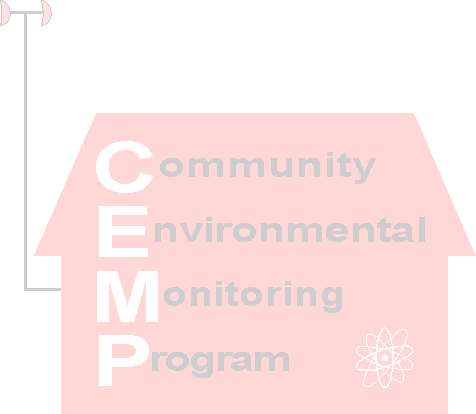 August 2023* Incomplete DataWINDWINDAIR TEMPERATUREAIR TEMPERATUREAIR TEMPERATUREBARO.GAMMA RADIATIONGAMMA RADIATIONGAMMA RADIATIONPRECIP.# Missing a complete monthAve.Max.MeanMax.Min.Press.MeanMax.Min.TotalMphMphDeg. FahrenheitDeg. FahrenheitDeg. FahrenheitInchesµR/h.µR/h.µR/h.InchesAlamo, Nevada1.220.7771025526.501214111.29Amargosa Valley, Nevada4.935.3851056327.321113103.81Beatty, Nevada4.246.0811025826.581619153.12Boulder City, Nevada4.334.2901116627.541416131.03Caliente, Nevada2.728.374985025.651719161.94Cedar City, Utah4.038.173935724.441222113.71Delta, Utah1.925.174965425.461214111.04Duckwater, Nevada6.136.072954824.291518141.56Ely, Nevada8.149.868904324.011114102.37Goldfield, Nevada6.544.973925224.551518143.71Henderson, Nevada2.934.8901126727.641416130.97Indian Springs, Nevada3.131.9841046326.77111391.30Las Vegas, Nevada2.628.1911116827.801114111.44Anchor Brand Ranch, Nevada4.832.476975525.55------3.27Mesquite, Nevada2.445.3881116928.011114111.53Milford, Utah3.026.672965125.101822171.06Nyala, Nevada3.855.674984725.18------2.23Overton, Nevada3.632.3901136728.541113100.83Pahrump, Nevada3.837.8861096427.2481182.15Pioche, Nevada4.431.672925424.171517141.85Rachel, Nevada7.152.074964924.711517141.49Sarcobatus Flats, Nevada7.043.3771005125.961619153.85St. George (Bloomington Hills), Utah1.629.3831086527.171418132.51Stone Cabin, Nevada2.826.068904124.21------2.63Tecopa/Shoshone2.933.2881142828.501315112.32Tonopah, Nevada5.636.271   915324.071519153.22Twin Springs, Nevada5.130.873974624.98------3.45Warm Springs Summit, Nevada11.188.867844922.931821162.81